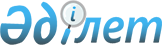 Ақтөбе облысы Ырғыз ауданы әкімдігінің 2019 жылғы 15 қарашадағы № 196 "Ырғыз ауданы бойынша азаматтық қызметші болып табылатын және ауылдық жерлерде жұмыс істейтін әлеуметтік қамсыздандыру және мәдениет саласындағы мамандар лауазымдарының тізбесін айқындау туралы" қаулысына өзгеріс енгізу туралыАқтөбе облысы Ырғыз ауданы әкімдігінің 2023 жылғы 10 ақпандағы № 17 қаулысы. Ақтөбе облысының Әділет департаментінде 2023 жылғы 22 ақпанда № 8312 болып тіркелді
      Ырғыз ауданының әкімдігі ҚАУЛЫ ЕТЕДІ:
      1. Ақтөбе облысы Ырғыз ауданы әкімдігінің 2019 жылғы 15 қарашадағы № 196 "Ырғыз ауданы бойынша азаматтық қызметші болып табылатын және ауылдық жерлерде жұмыс істейтін әлеуметтік қамсыздандыру және мәдениет саласындағы мамандар лауазымдарының тізбесін айқындау туралы" (Нормативтік құқықтық актілерді мемлекеттік тіркеу тізілімінде № 6462 болып тіркелген) қаулысына мынадай өзгеріс енгізілсін:
      көрсетілген қаулының қосымшасы осы қаулының қосымшасына сәйкес жаңа редакцияда жазылсын.
      2. Осы қаулы оның алғашқы ресми жарияланған күнінен кейін күнтізбелік он күн өткен соң қолданысқа енгізіледі. Ақтөбе облысы Ырғыз ауданы бойынша азаматтық қызметші болып табылатын және ауылдық жерлерде жұмыс істейтін әлеуметтік қамсыздандыру және мәдениет саласындағы мамандар лауазымдарының тізбесі
      Ескертпе: Аббревиатуралардың толық жазылуы:
      ММ – мемлекеттік мекеме
      МҚК – мемлекеттік қазыналық кәсіпорын
					© 2012. Қазақстан Республикасы Әділет министрлігінің «Қазақстан Республикасының Заңнама және құқықтық ақпарат институты» ШЖҚ РМК
				
      Ырғыз ауданының әкімі 

Н. Қызбергенов

      "КЕЛІСІЛДІ" Ырғыз аудандық мәслихат төрағасы
Ырғыз ауданы әкімдігінің 2023 жылғы 10 ақпандағы № 17 қаулысына қосымшаЫрғыз ауданы әкiмдiгiнiң 2019 жылғы 15 қарашадағы № 196 қаулысына қосымша
№
Лауазымдардың атауы
Әлеуметтік қамсыздандыру саласындағы мамандардың лауазымдары
Әлеуметтік қамсыздандыру саласындағы мамандардың лауазымдары
1
Аудандық халықты жұмыспен қамту орталығының басшысы
2
ММ және МҚК біліктілігі жоғары деңгейдегі санаты жоқ маманы: халықты жұмыспен қамту орталығының (қызметінің) құрылымдық бөлімшесінің маманы
3
ММ және МҚК біліктілігі орташа деңгейдегі санаты жоқ маманы: халықты жұмыспен қамту орталығының (қызметінің) құрылымдық бөлімшесінің маманы
4
ММ және МҚК біліктілігі орташа деңгейдегі санаты жоқ маманы: қарттар мен мүгедектігі бар адамдарға күтім жасау жөніндегі әлеуметтік қызметкер
5
ММ және МҚК біліктілігі орташа деңгейдегі санаты жоқ маманы: психоневрологиялық аурулары бар мүгедектігі бар балалар мен 18 жастан асқан мүгедектігі бар адамдарға күтім жасау жөніндегі әлеуметтік қызметкер
6
ММ және МҚК біліктілігі орташа деңгейдегі санаты жоқ маманы: халықты жұмыспен қамту орталығының әлеуметтік жұмыс жөніндегі консультанты
Мәдениет саласындағы мамандарының лауазымдары
Мәдениет саласындағы мамандарының лауазымдары
7
Аудандық маңызы бар ММ және МҚК басшысы (директоры)
8
Ауылдық маңызы бар ММ және МҚК басшысы
9
Аудандық маңызы бар ММ және МҚК көркемдік жетекшісі
10
Аудандық маңызы бар ММ және МҚК әдістемелік кабинет меңгерушісі (басшысы)
11
Аудандық маңызы бар ММ және МҚК бөлімінің басшысы
12
ММ және МҚК біліктілігі жоғары деңгейдегі бірінші санаттағы мамандар: барлық атаудағы әдістемеші (негізгі қызметтер), музыкалық жетекші
13
ММ және МҚК біліктілігі жоғары деңгейдегі екінші санаттағы мамандар: барлық атаудағы әдістемеші (негізгі қызметтер)
14
ММ және МҚК біліктілігі жоғары деңгейдегі санаты жоқ мамандар: аккомпаниатор, библиогроф, кітапханашы, мәдени ұйымдастырушы (негізгі қызметтер), барлық атаудағы суретшілер (негізгі қызметкер)
15
ММ және МҚК біліктілігі орташа деңгейдегі екінші санаттағы мамандар: библиогроф, кітапханашы, барлық атаудағы әдістемеші (негізгі қызметтер), ұжым (үйірме) басшысы, музыкалық жетекші
16
ММ және МҚК біліктілігі орташа деңгейдегі санаты жоқ мамандар: аккомпаниатор, мәдени ұйымдастырушы (негізгі қызметтер), режиссер, хореограф, барлық атаудағы суретшілер (негізгі қызметкер)